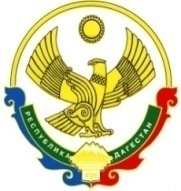                   План-график Традиционных мероприятий    в начальных классах  на  2021-22 уч.г.Октябрь       « Школьная  пора»                                      День пожилого человека – 3а                                               День Учителя – 3вНоябрь           «Семья и современная школа»                                День матери- 2в                                День народного единства – 1гДекабрь         «В Новый Год с новыми силами»                                Новогоднее представление для учащихся начальной школы.                               День конституции РФ – 2а                               День прав человека- Нагаева М.И.                               День чая- 2г  Январь                                День блина – 1а                                День научной фантастики- Девеева С.Б.Февраль      «России верные сыны»                               Зарница – 4в                               День памяти Пушкина- 4б                               День родного языка - Атаева Р.А.                               День защитника Отечества - Юсупова Г.Р.Март          «Грани детства: радуга искусств»                                А ну-ка ,девочки- 2б                                Международный женский день – 4а                               День Земли- Алиева Х.Т.Апрель     «Моё здоровье - моё достояние»                              День космонавтики- Кадырова З.К.                              День юмора и смеха – 1б                              Всемирный день книги- 1в                              День птиц – 3гМай         «И помнит мир спасённый                              День славянской письменности и культуры- Махмудова З.Т.                              День Победы – 3б                               Прощание с начальной школой- 4-ые классы                                                   Директор школы:                                    Алиева Д.А.Аджиева Б.А., заместитель директора по УВР начального общего образования+7 928 54806 74